Sławomir KosylNajpiękniejsze górskie szlaki w Polsce cz 21 BIESZCZADY - Halicz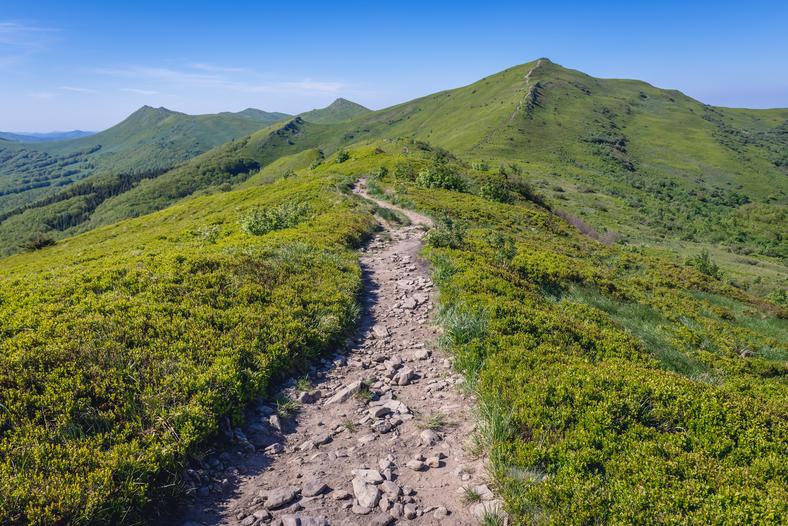 https://www.youtube.com/watch?v=l73K7EJsNSkDla prawdziwych miłośników górskiej włóczęgi polecamy całodzienną wycieczkę z Wołosatego na Halicz, a dalej przez Tarnicę do Ustrzyk Górnych - to bez wątpienia najpiękniejsza wycieczka połoninami w Bieszczadach - cała trasa zajmuje ok 7-8 godzin.2 BESKID ŚLĄSKI - Barania Góra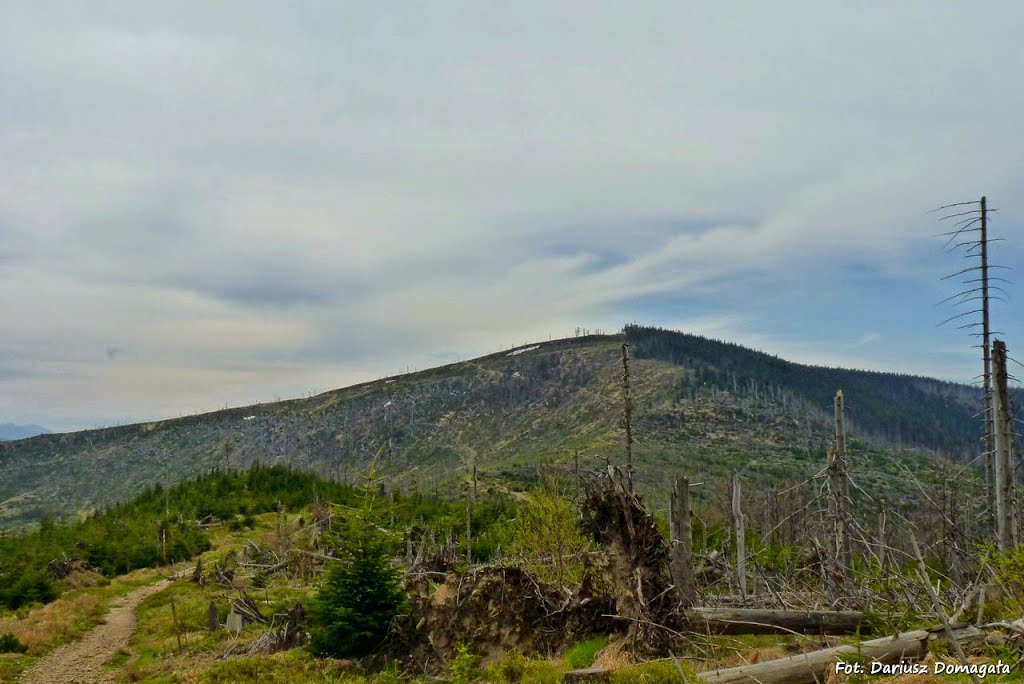 https://www.youtube.com/watch?v=cg-p6wC32joBarania Góra, na stokach której ma źródła Wisła, była jednym z najwcześniej odwiedzanych szczytów w polskich górach. Najpiękniejsza trasa prowadzi dziką doliną Białej Wisełki na wierzchołek, na którym stoi wieża widokowa.3 BESKID ŻYWIECKI - Wielka Racza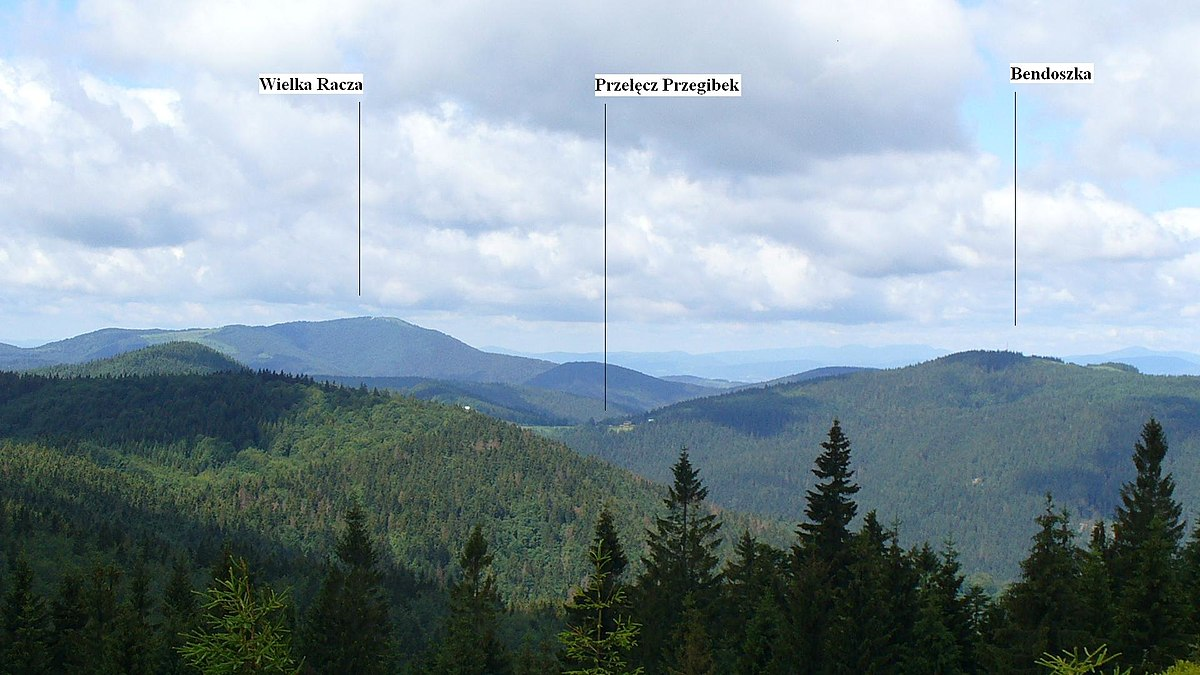 https://www.youtube.com/watch?v=hWq-IauiaAwTzw. "Worek Raczański" to najdziksza i najbardziej malownicza część Beskidu Żywieckiego - idealny teren dla prawdziwych turystów górskich. Szczególnie polecamy odwiedzenie wierzchołka Wielkiej Raczy, skąd rozpościera się kapitalna panorama. Pętla z Rycerki na Raczę, a poźniej zejście przez Przegibek zajmuje ok. 5-6 godz.4 BESKID ŚLĄSKI - Czantoria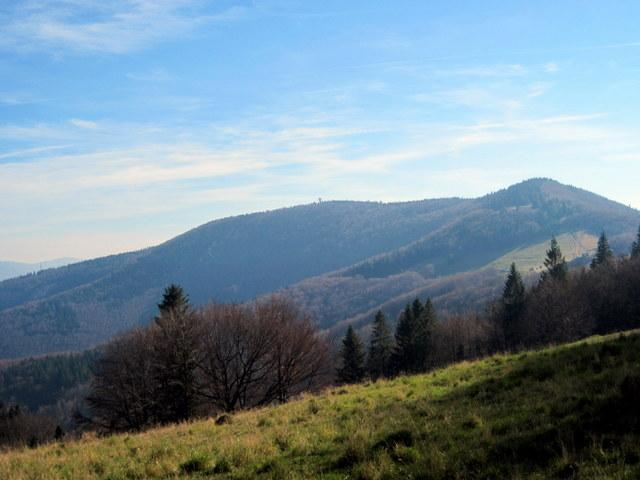 https://www.youtube.com/watch?v=m89Mlk-khWgJedną z najprzyjemniejszych wycieczek w Beskidzie Śląskim jest przejście grzbietem Pasma Stożka i Czantorii, słynącym ze wspaniałych widoków. Wycieczkę ułatwić może znacząco wjazd kolejką krzesełkową pod szczyt Czantorii, na którym stoi pokaźna wieża widokowa.5 KARKONOSZE - Szrenica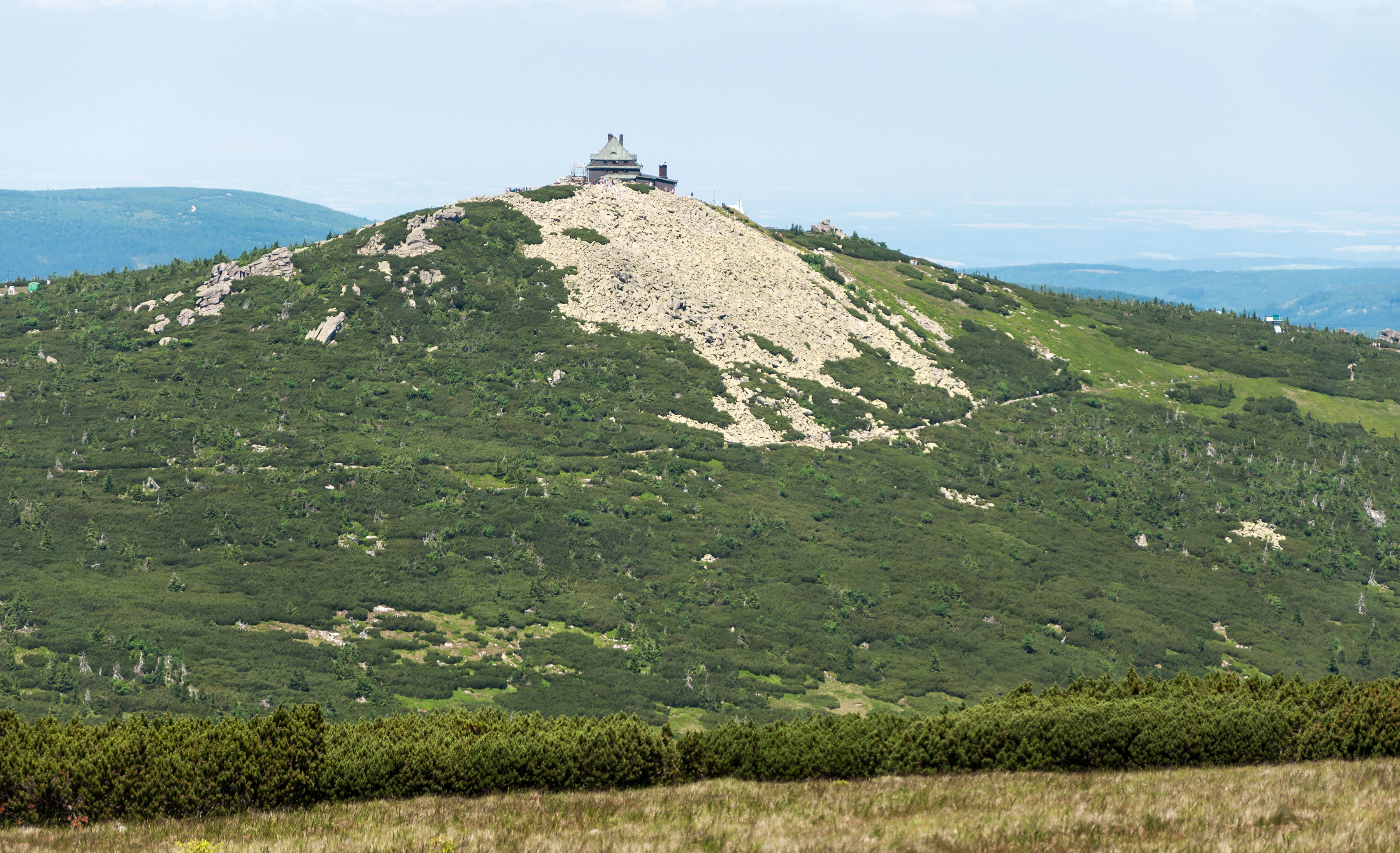 https://www.youtube.com/watch?v=lhWXl5RwQHoNa drugim krańcu pasma Karkonoszy, wznosi się popularna wśród turystów Szrenica, na którą prowadzi kolejka krzesełkowa. Stąd można odbyć niedługą, a bardzo ładną wycieczkę do Śnieżnych Kotłów.6 BESKIDY - Babia Góra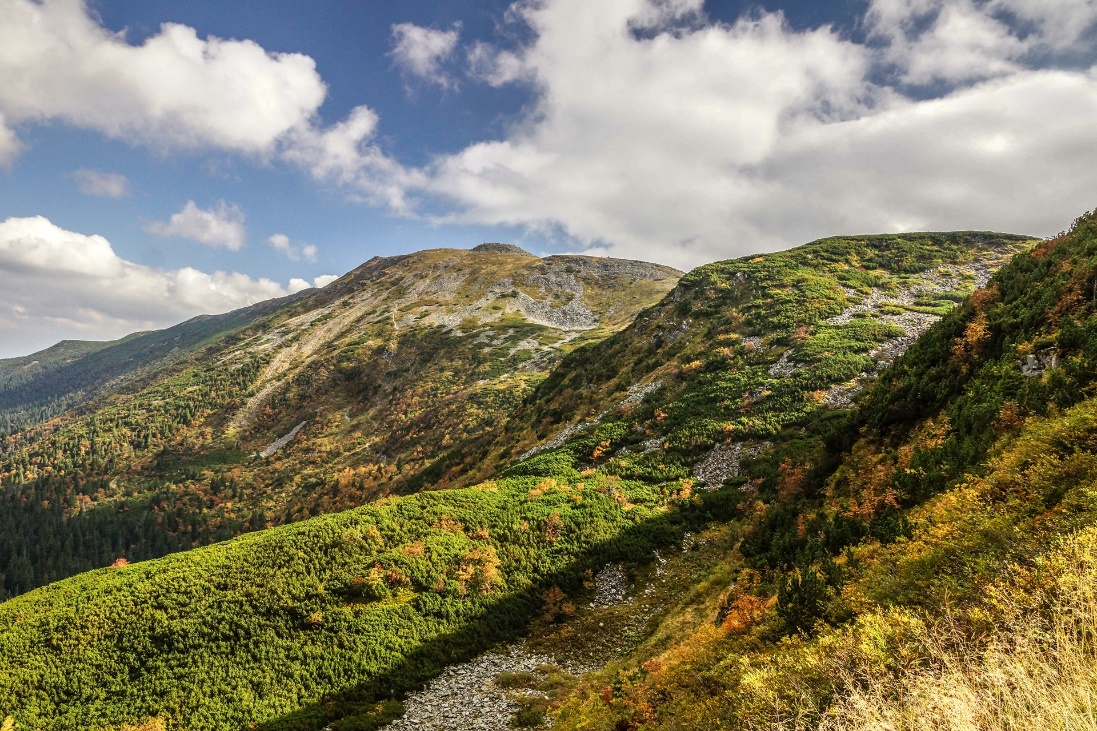 https://www.youtube.com/watch?v=hYZzI9ZRR-QBabia Góra to najwyższy szczyt Beskidów Zachodnich - i jednocześnie jeden z najlepszych punktów widokowych w Polsce. Przy dobrej pogodzie wprawne oko rozpozna ponad 400 szczytów! Najpiękniejsza trasa na szczyt prowadzi od schroniska na Markowych Szczawinach przez "Perć Akademików" na wierzchołek Diablaka, skąd można zejść łagodnie na przełęcz Krowiarki.7 GORCE - Gorc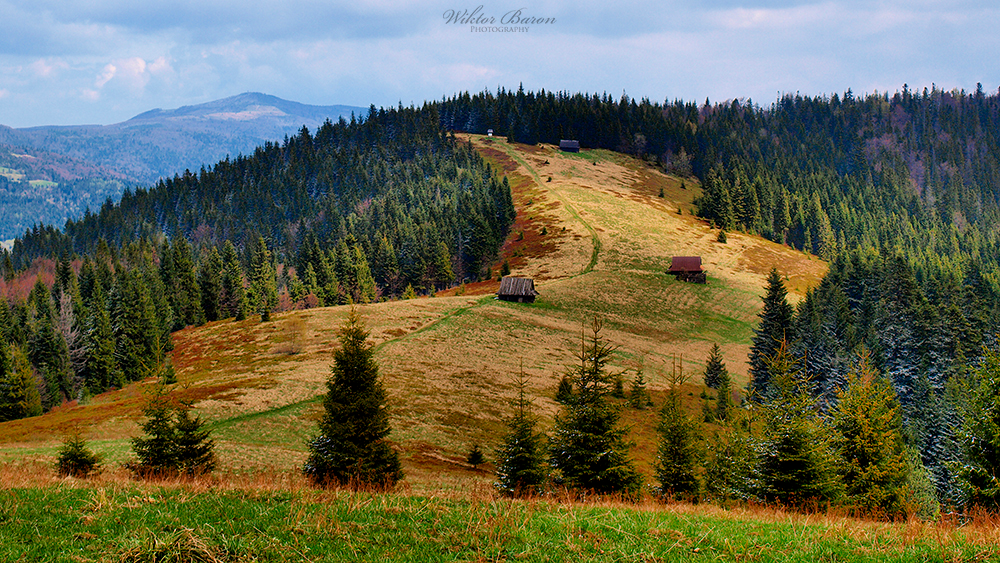 https://www.youtube.com/watch?v=-sxur8GA528Równie pięknych wrażeń dostarczyć może wyprawa na najrzadziej chyba odwiedzany szczyt w Gorcach - Gorc - dalekie widoki, piękne polany i samotność na szlaku. W końcu przecież tego szuka się w górach...8 BESKID WYSPOWY - Mogielica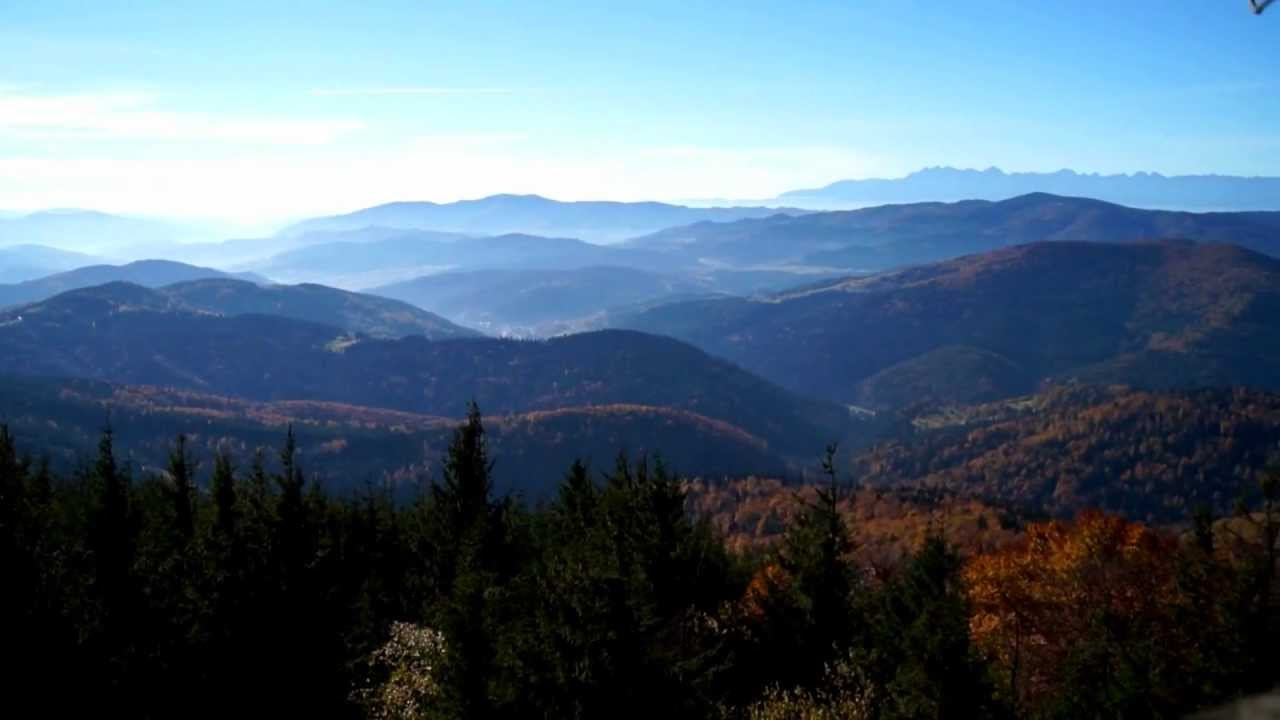 https://www.youtube.com/watch?v=qjxqF1dngBINajwyższy szczyt Beskidu Wyspowego, Mogielica, oferuje turystom prawdziwą górską przygodę. Na wierzchołku stoi nowa wieża widokowa, a podszczytowe polany aż zapraszają do dłuższego odpoczynku. Najkrótsze, ale malownicze wejście na szczyt prowadzi od przełęczy Chyszówki - przejście zajmuje ok. 1,5 godziny.9 BESKID SĄDECKI - Pusta Wielka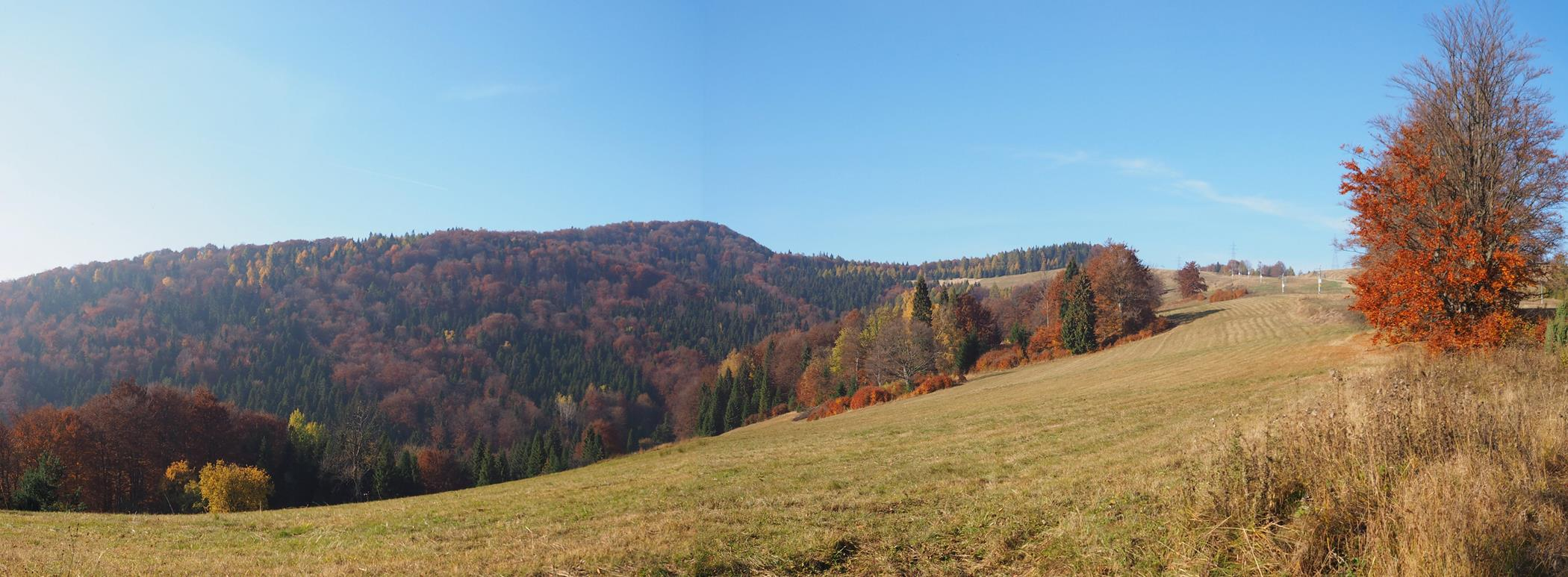 https://www.youtube.com/watch?v=12f6yZiI_AwPiękny, obfitujący w dalekie widoki szlak wiedzie także na Pustą Wielką w Beskidzie Sądeckim - od Bacówki nad Wierchomlą ścieżka na szczyt prowadzi rozległymi łąkami, przywodzącymi na myśl bieszczadzkie połoniny.10 PIENINY - Wysoka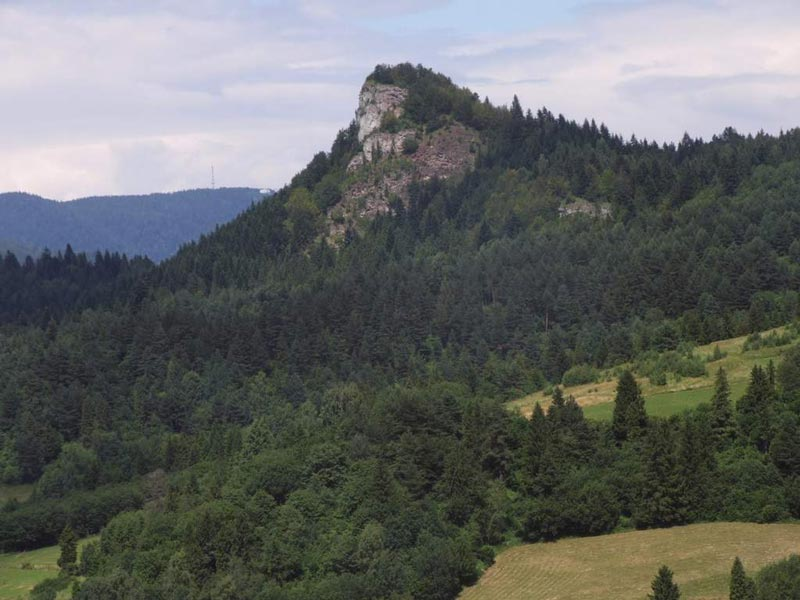 https://www.youtube.com/watch?v=TWdQyGN3yyoNajwyższym szczytem Pienin jest Wysoka, wznosząca się ponad malowniczym Wąwozem Homole. Wejście na wierzchołek, z którego roztacza się niesamowita panorama, ze zwiedzeniem wąwozu nie powinno zająć więcej niż 2 godziny.11. TATRY- Morskie Oko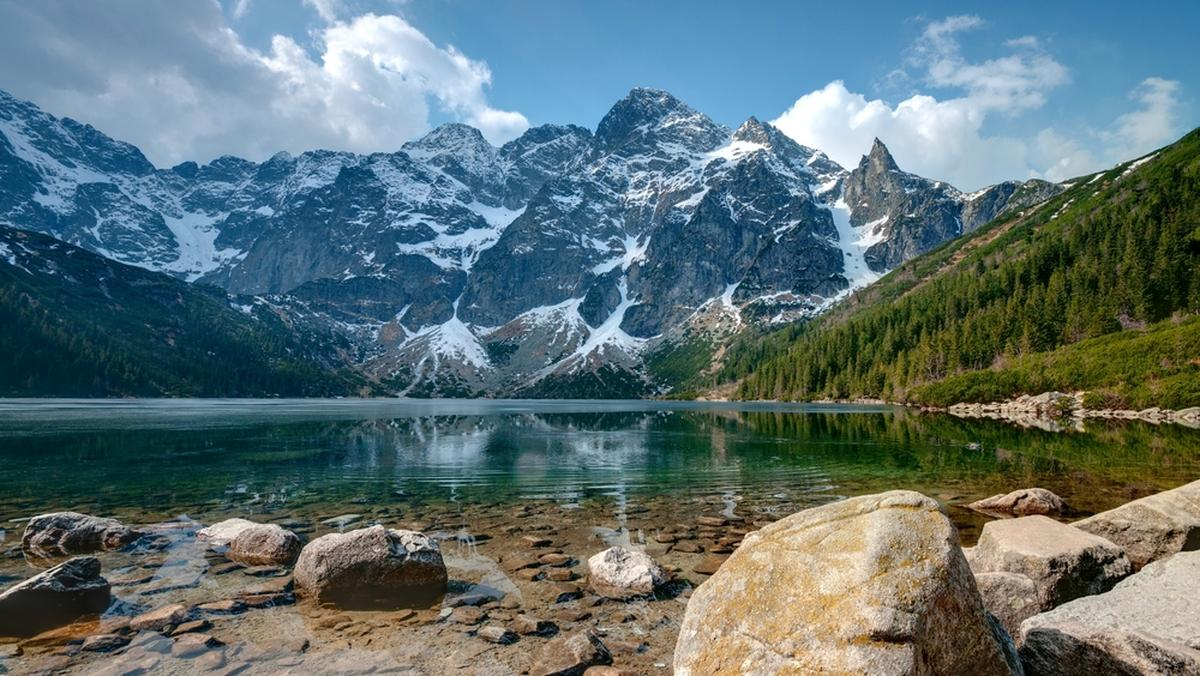 https://www.youtube.com/watch?v=ZSbOv7nAmkoJednym z najczęściej odwiedzanych szlaków w polskich Tatrach jest szlak na Morskie Oko. Tysiące turystów każdego roku przemierza drogę z Palenicy Białczańskiej do słynnego już schroniska na stawem otoczonym Mięguszowieckim Szczytem, Mnichem a w oddali nad wszystkim górują Rysy. 12. TATRY- Dolina Pięciu Stawów Polskich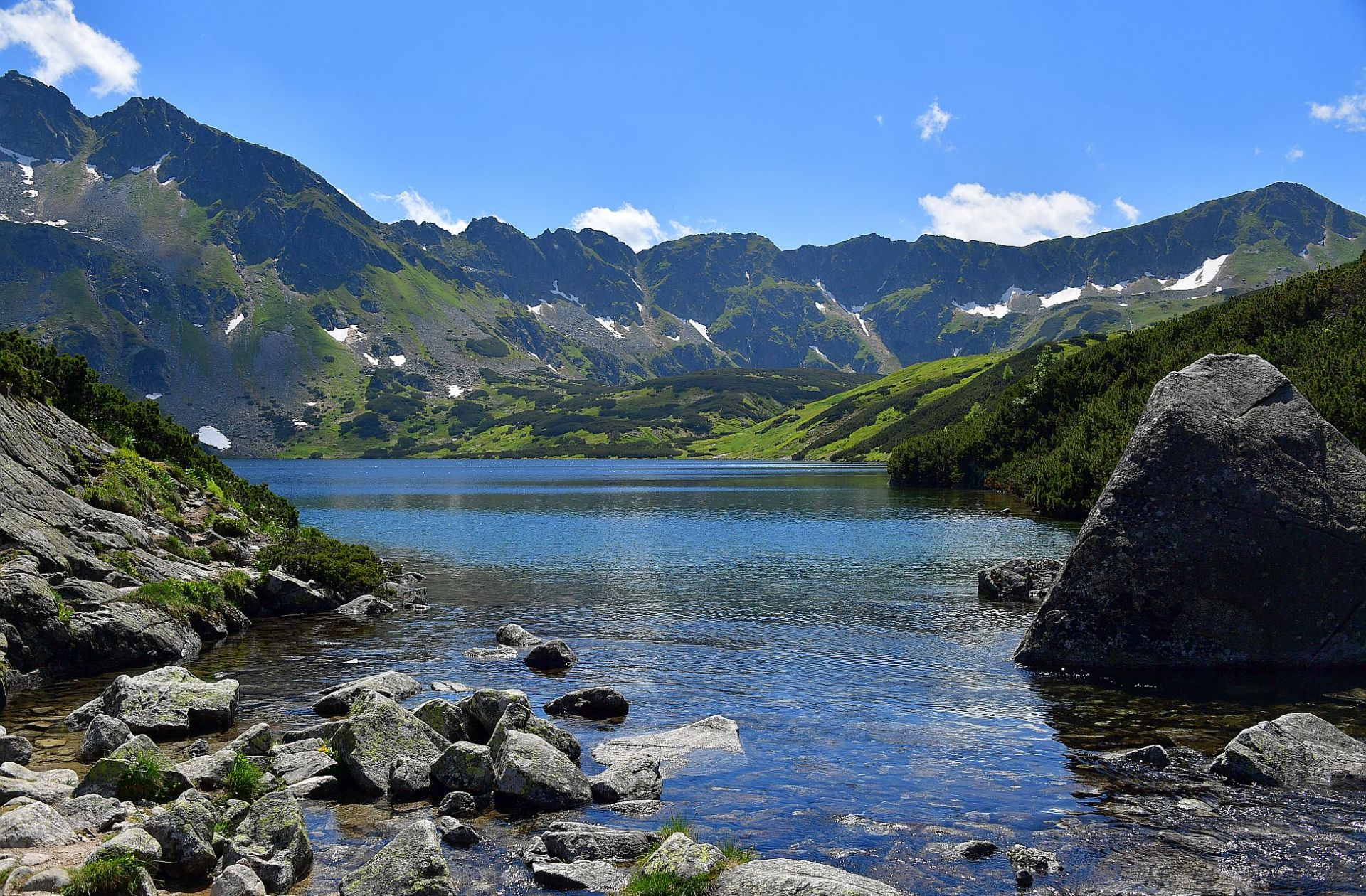 https://www.youtube.com/watch?v=r5amRuX6ZN8Idąc z Palenicy Białczańskiej, mijamy Wodogrzmoty Mickiewicza a dalej pnąc się szlakiem w górę dochodzimy do Wielkiej Siklawy- pięknego wodospadu , teraz już bardzo blisko do Doliny Pięciu Stawów- celu wielu turystów, którzy chcą tutaj podziwiać piękno Polskich Tatr. 